Гиричева Ирина Григорьевна учитель биологииКГУ ШГ№110Значение сна для организма человека. Биологические ритмы.Фазы сна: медленный, быстрый сон. Работоспособность. Режим дняБиология -7 «Е» классРаздел долгосрочного планирования:      7.3 Координация и регуляцияРаздел долгосрочного планирования:      7.3 Координация и регуляцияРаздел долгосрочного планирования:      7.3 Координация и регуляцияРаздел долгосрочного планирования:      7.3 Координация и регуляцияРаздел долгосрочного планирования:      7.3 Координация и регуляцияРаздел долгосрочного планирования:      7.3 Координация и регуляцияЦели обучения, достигаемые на этом урокеЦели обучения, достигаемые на этом уроке7.1.7.8 - объяснять значение сна для восстановления жизнедеятельности и отдыха организма7.1.7.8 - объяснять значение сна для восстановления жизнедеятельности и отдыха организма7.1.7.8 - объяснять значение сна для восстановления жизнедеятельности и отдыха организма7.1.7.8 - объяснять значение сна для восстановления жизнедеятельности и отдыха организмаЦель урокаЦель урокаДают определение сна, его фазы и их отличия. Понимают значение сна для восстановления жизнедеятельности и отдыха организма. Умеют разрабатывать режим дня для сохранения хорошего психического здоровья. Соблюдают гигиену сна.Дают определение сна, его фазы и их отличия. Понимают значение сна для восстановления жизнедеятельности и отдыха организма. Умеют разрабатывать режим дня для сохранения хорошего психического здоровья. Соблюдают гигиену сна.Дают определение сна, его фазы и их отличия. Понимают значение сна для восстановления жизнедеятельности и отдыха организма. Умеют разрабатывать режим дня для сохранения хорошего психического здоровья. Соблюдают гигиену сна.Дают определение сна, его фазы и их отличия. Понимают значение сна для восстановления жизнедеятельности и отдыха организма. Умеют разрабатывать режим дня для сохранения хорошего психического здоровья. Соблюдают гигиену сна.Уровень мыслительных навыковУровень мыслительных навыковЗнание и пониманиеПрименениеЗнание и пониманиеПрименениеЗнание и пониманиеПрименениеЗнание и пониманиеПрименениеКритерии оценивания(ожидаемые результаты)Критерии оценивания(ожидаемые результаты)Все учащиеся: Могут различать и описывать фазы сна: медленный и быстрый. Некоторые учащиеся: Могут объяснять значение сна для жизнедеятельности организма и его отдыха. Большинство учащихся: Умеют составлять режим дня.Все учащиеся: Могут различать и описывать фазы сна: медленный и быстрый. Некоторые учащиеся: Могут объяснять значение сна для жизнедеятельности организма и его отдыха. Большинство учащихся: Умеют составлять режим дня.Все учащиеся: Могут различать и описывать фазы сна: медленный и быстрый. Некоторые учащиеся: Могут объяснять значение сна для жизнедеятельности организма и его отдыха. Большинство учащихся: Умеют составлять режим дня.Все учащиеся: Могут различать и описывать фазы сна: медленный и быстрый. Некоторые учащиеся: Могут объяснять значение сна для жизнедеятельности организма и его отдыха. Большинство учащихся: Умеют составлять режим дня.Языковые задачи Языковые задачи Основные понятия и термины:биологические ритмы, быстрый и медленный сон, гигиена сна, режим дня.Основные понятия и термины:биологические ритмы, быстрый и медленный сон, гигиена сна, режим дня.Основные понятия и термины:биологические ритмы, быстрый и медленный сон, гигиена сна, режим дня.Основные понятия и термины:биологические ритмы, быстрый и медленный сон, гигиена сна, режим дня.Воспитание ценностейВоспитание ценностейСветское общество и духовность: Успешное развитие здравоохранения. Бережное отношение к своему здоровью. Развитие навыков ЗОЖ.Светское общество и духовность: Успешное развитие здравоохранения. Бережное отношение к своему здоровью. Развитие навыков ЗОЖ.Светское общество и духовность: Успешное развитие здравоохранения. Бережное отношение к своему здоровью. Развитие навыков ЗОЖ.Светское общество и духовность: Успешное развитие здравоохранения. Бережное отношение к своему здоровью. Развитие навыков ЗОЖ.Межпредметная связьМежпредметная связь физика, химия и изобразительное искусство. физика, химия и изобразительное искусство. физика, химия и изобразительное искусство. физика, химия и изобразительное искусство.Предыдущие знанияПредыдущие знанияНервная регуляция работы внутренних органов.  Отделы вегетативной нервной системы: симпатический и парасимпатический отделы. Знание отделов ЦНС.  Знание условных и безусловных рефлексов..Нервная регуляция работы внутренних органов.  Отделы вегетативной нервной системы: симпатический и парасимпатический отделы. Знание отделов ЦНС.  Знание условных и безусловных рефлексов..Нервная регуляция работы внутренних органов.  Отделы вегетативной нервной системы: симпатический и парасимпатический отделы. Знание отделов ЦНС.  Знание условных и безусловных рефлексов..Нервная регуляция работы внутренних органов.  Отделы вегетативной нервной системы: симпатический и парасимпатический отделы. Знание отделов ЦНС.  Знание условных и безусловных рефлексов..                                                                                     Ход урока                                                                                     Ход урока                                                                                     Ход урока                                                                                     Ход урока                                                                                     Ход урока                                                                                     Ход урокаЗапланированные этапы урокаЗапланированная деятельность на урокеЗапланированная деятельность на урокеЗапланированная деятельность на урокеЗапланированная деятельность на урокеРесурсы Начало урока  5 минутСередина урокаОСВОЕНИЕ НОВОГО МАТЕРИАЛЛА    30 минут*Организационный момент.*Взаимное приветствие.*Создание благоприятной обстановки. Проверка готовности учащихся к уроку. Метод: Рисунки: Ассоциации.Тема нашего урока находит свое отражение  в картинках.Раскрытие общих целей урока и плана его проведения. Задание 1. Определение понятия «биоритмы».ПРИЁМ МИНИАНКЕТА: Этот прием прививает интерес к предмету.ОПРЕДЕЛЕНИЕ БИОРИТМА Смена сна и бодрствования - это повторение природного ритма Земли - смена дня и ночи, к которому приспособлены все живые организмы. Даже среди людей есть совы и жаворонки. Жаворонок рано ложится, но и легко рано встает, а совы долго бодрствуют, а утром любят подольше поспать.Давайте попробуем сейчас определить ваш биоритм, с помощью мини – анкеты.Для этого на полях рабочей тетради запишите в столбик цифры от 1 до 4. Я вам буду зачитывать вопрос, а вы выбрав вариант ответа отмечаете его буквой А, Б или В.1. Трудно ли вам вставать рано утром?А) да Б) не всегда В) нет2. В какое время вы предпочитаете ложиться спать?А) после часа ночи Б) около 11 ч. В) около 10 ч.3. В какое время вы предпочитаете кушать обильно?А) утром Б) в обед В) вечером4. Когда вам легче учить уроки?А) поздно вечером Б) днём В) в утренние часыИнтерпретация ответов:- если больше ответов А – вы сова- если больше ответов В – вы жаворонок- если больше ответов Б – вы аритмик.Очень важно знать свой тип и учитывать его, так как нарушение природной биоритмики ведёт к снижению вашей работоспособности, плохому самочувствию, стрессу, нарушению сна.*Организационный момент.*Взаимное приветствие.*Создание благоприятной обстановки. Проверка готовности учащихся к уроку. Метод: Рисунки: Ассоциации.Тема нашего урока находит свое отражение  в картинках.Раскрытие общих целей урока и плана его проведения. Задание 1. Определение понятия «биоритмы».ПРИЁМ МИНИАНКЕТА: Этот прием прививает интерес к предмету.ОПРЕДЕЛЕНИЕ БИОРИТМА Смена сна и бодрствования - это повторение природного ритма Земли - смена дня и ночи, к которому приспособлены все живые организмы. Даже среди людей есть совы и жаворонки. Жаворонок рано ложится, но и легко рано встает, а совы долго бодрствуют, а утром любят подольше поспать.Давайте попробуем сейчас определить ваш биоритм, с помощью мини – анкеты.Для этого на полях рабочей тетради запишите в столбик цифры от 1 до 4. Я вам буду зачитывать вопрос, а вы выбрав вариант ответа отмечаете его буквой А, Б или В.1. Трудно ли вам вставать рано утром?А) да Б) не всегда В) нет2. В какое время вы предпочитаете ложиться спать?А) после часа ночи Б) около 11 ч. В) около 10 ч.3. В какое время вы предпочитаете кушать обильно?А) утром Б) в обед В) вечером4. Когда вам легче учить уроки?А) поздно вечером Б) днём В) в утренние часыИнтерпретация ответов:- если больше ответов А – вы сова- если больше ответов В – вы жаворонок- если больше ответов Б – вы аритмик.Очень важно знать свой тип и учитывать его, так как нарушение природной биоритмики ведёт к снижению вашей работоспособности, плохому самочувствию, стрессу, нарушению сна.*Организационный момент.*Взаимное приветствие.*Создание благоприятной обстановки. Проверка готовности учащихся к уроку. Метод: Рисунки: Ассоциации.Тема нашего урока находит свое отражение  в картинках.Раскрытие общих целей урока и плана его проведения. Задание 1. Определение понятия «биоритмы».ПРИЁМ МИНИАНКЕТА: Этот прием прививает интерес к предмету.ОПРЕДЕЛЕНИЕ БИОРИТМА Смена сна и бодрствования - это повторение природного ритма Земли - смена дня и ночи, к которому приспособлены все живые организмы. Даже среди людей есть совы и жаворонки. Жаворонок рано ложится, но и легко рано встает, а совы долго бодрствуют, а утром любят подольше поспать.Давайте попробуем сейчас определить ваш биоритм, с помощью мини – анкеты.Для этого на полях рабочей тетради запишите в столбик цифры от 1 до 4. Я вам буду зачитывать вопрос, а вы выбрав вариант ответа отмечаете его буквой А, Б или В.1. Трудно ли вам вставать рано утром?А) да Б) не всегда В) нет2. В какое время вы предпочитаете ложиться спать?А) после часа ночи Б) около 11 ч. В) около 10 ч.3. В какое время вы предпочитаете кушать обильно?А) утром Б) в обед В) вечером4. Когда вам легче учить уроки?А) поздно вечером Б) днём В) в утренние часыИнтерпретация ответов:- если больше ответов А – вы сова- если больше ответов В – вы жаворонок- если больше ответов Б – вы аритмик.Очень важно знать свой тип и учитывать его, так как нарушение природной биоритмики ведёт к снижению вашей работоспособности, плохому самочувствию, стрессу, нарушению сна.*Организационный момент.*Взаимное приветствие.*Создание благоприятной обстановки. Проверка готовности учащихся к уроку. Метод: Рисунки: Ассоциации.Тема нашего урока находит свое отражение  в картинках.Раскрытие общих целей урока и плана его проведения. Задание 1. Определение понятия «биоритмы».ПРИЁМ МИНИАНКЕТА: Этот прием прививает интерес к предмету.ОПРЕДЕЛЕНИЕ БИОРИТМА Смена сна и бодрствования - это повторение природного ритма Земли - смена дня и ночи, к которому приспособлены все живые организмы. Даже среди людей есть совы и жаворонки. Жаворонок рано ложится, но и легко рано встает, а совы долго бодрствуют, а утром любят подольше поспать.Давайте попробуем сейчас определить ваш биоритм, с помощью мини – анкеты.Для этого на полях рабочей тетради запишите в столбик цифры от 1 до 4. Я вам буду зачитывать вопрос, а вы выбрав вариант ответа отмечаете его буквой А, Б или В.1. Трудно ли вам вставать рано утром?А) да Б) не всегда В) нет2. В какое время вы предпочитаете ложиться спать?А) после часа ночи Б) около 11 ч. В) около 10 ч.3. В какое время вы предпочитаете кушать обильно?А) утром Б) в обед В) вечером4. Когда вам легче учить уроки?А) поздно вечером Б) днём В) в утренние часыИнтерпретация ответов:- если больше ответов А – вы сова- если больше ответов В – вы жаворонок- если больше ответов Б – вы аритмик.Очень важно знать свой тип и учитывать его, так как нарушение природной биоритмики ведёт к снижению вашей работоспособности, плохому самочувствию, стрессу, нарушению сна.Презентация к урокуСлайд 1(показываются картинки со спящими животными и человеком)УчебникСлайд 2. Определение биоритмаСлайд3. Заполни таблицуСлайд 4.Заполни таблицу. Закончите предложенияРаздаточный материалНачало урока  5 минутСередина урокаОСВОЕНИЕ НОВОГО МАТЕРИАЛЛА    30 минутЗадание 2.Учитель: Если принять за данность, что средняя продолжительность жизни человека составляет 75 лет, то треть жизни 25 лет мы проводим в состоянии сна. Что же такое сон? Прием «Работа в парах»Метод «Подумай в паре-разделись»
Найдите определение сна в учебнике и выпишите его в тетрадь. ФАЗЫ СНА. ЗАПОЛНИ ТАБЛИЦУ.Сон — это торможение основных отделов коры больших полушарий, благодаря которым, происходит отдых нейронов и восстановление их работоспособности. Сон человека проходит несколько стадий:Когда засыпает человек, то сразу наступает медленный сон, а через 1,5 часа - наступает быстрый сон. При медленном сне у человека частота пульса падает, дыхание становится реже, мышцы расслабляются. Быстрый сон яркий, фантастический по содержанию. Медленный сон очень полезен. Это глубокий, отдыхающий сон. Неслучайно древневосточные врачи рекомендовали ложиться стать сегодня, а не завтра. Сон до полуночи - самый полезный сон.ЗАПОЛНИ ТАБЛИЦУ:Дескриптор: *Знают фазы сна;* Умеют правильно их характеризовать;* Поясняют, что чередование фаз необходимо для сохранения работоспособностиЗадание 3. Установи соответствиеУ человека отмечено более 100 физиологических функций,связанных с суточной переодичностью. Установите, какие характеристики соответствуют состоянию сна и бодорствования.Закончите предложения о значении сна для восстановлекния жизнедеятельности и отдыха организма:Сон обеспечивает_____________________Сон способствует переработке и хранению________Сон (особенно медленный) облегчает закрепление_________________________________Быстрый сон реализует подсознательные модели ожидаемых_________________________________Сон- способность организма к ______________(день-ночь)Дескриптор:сравнивает физиологические функции сна и бодорствования;объясняет значение сна для восстановления жизнедеятельности и отдыха организма.ОЦЕНИВАНИЕ УЧАЩИХСЯ ЛИСТ ДОСТЯЖЕНИЙ УЧАЩИХСЯ заполняется в течении всего урока.Домашнее задание: Составить свой режим дня, используя образец в учебнике.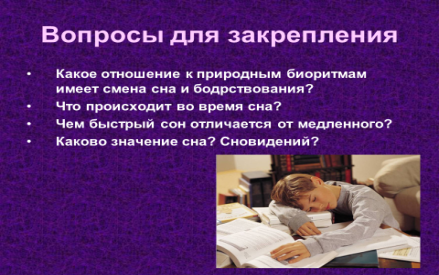 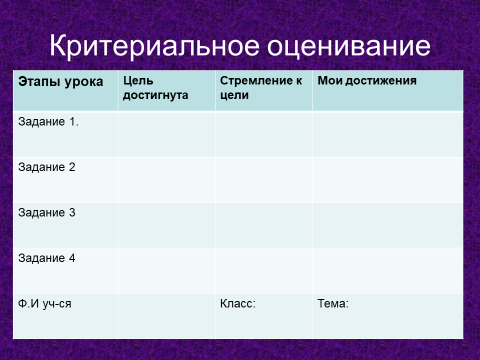 Задание 2.Учитель: Если принять за данность, что средняя продолжительность жизни человека составляет 75 лет, то треть жизни 25 лет мы проводим в состоянии сна. Что же такое сон? Прием «Работа в парах»Метод «Подумай в паре-разделись»
Найдите определение сна в учебнике и выпишите его в тетрадь. ФАЗЫ СНА. ЗАПОЛНИ ТАБЛИЦУ.Сон — это торможение основных отделов коры больших полушарий, благодаря которым, происходит отдых нейронов и восстановление их работоспособности. Сон человека проходит несколько стадий:Когда засыпает человек, то сразу наступает медленный сон, а через 1,5 часа - наступает быстрый сон. При медленном сне у человека частота пульса падает, дыхание становится реже, мышцы расслабляются. Быстрый сон яркий, фантастический по содержанию. Медленный сон очень полезен. Это глубокий, отдыхающий сон. Неслучайно древневосточные врачи рекомендовали ложиться стать сегодня, а не завтра. Сон до полуночи - самый полезный сон.ЗАПОЛНИ ТАБЛИЦУ:Дескриптор: *Знают фазы сна;* Умеют правильно их характеризовать;* Поясняют, что чередование фаз необходимо для сохранения работоспособностиЗадание 3. Установи соответствиеУ человека отмечено более 100 физиологических функций,связанных с суточной переодичностью. Установите, какие характеристики соответствуют состоянию сна и бодорствования.Закончите предложения о значении сна для восстановлекния жизнедеятельности и отдыха организма:Сон обеспечивает_____________________Сон способствует переработке и хранению________Сон (особенно медленный) облегчает закрепление_________________________________Быстрый сон реализует подсознательные модели ожидаемых_________________________________Сон- способность организма к ______________(день-ночь)Дескриптор:сравнивает физиологические функции сна и бодорствования;объясняет значение сна для восстановления жизнедеятельности и отдыха организма.ОЦЕНИВАНИЕ УЧАЩИХСЯ ЛИСТ ДОСТЯЖЕНИЙ УЧАЩИХСЯ заполняется в течении всего урока.Домашнее задание: Составить свой режим дня, используя образец в учебнике.Задание 2.Учитель: Если принять за данность, что средняя продолжительность жизни человека составляет 75 лет, то треть жизни 25 лет мы проводим в состоянии сна. Что же такое сон? Прием «Работа в парах»Метод «Подумай в паре-разделись»
Найдите определение сна в учебнике и выпишите его в тетрадь. ФАЗЫ СНА. ЗАПОЛНИ ТАБЛИЦУ.Сон — это торможение основных отделов коры больших полушарий, благодаря которым, происходит отдых нейронов и восстановление их работоспособности. Сон человека проходит несколько стадий:Когда засыпает человек, то сразу наступает медленный сон, а через 1,5 часа - наступает быстрый сон. При медленном сне у человека частота пульса падает, дыхание становится реже, мышцы расслабляются. Быстрый сон яркий, фантастический по содержанию. Медленный сон очень полезен. Это глубокий, отдыхающий сон. Неслучайно древневосточные врачи рекомендовали ложиться стать сегодня, а не завтра. Сон до полуночи - самый полезный сон.ЗАПОЛНИ ТАБЛИЦУ:Дескриптор: *Знают фазы сна;* Умеют правильно их характеризовать;* Поясняют, что чередование фаз необходимо для сохранения работоспособностиЗадание 3. Установи соответствиеУ человека отмечено более 100 физиологических функций,связанных с суточной переодичностью. Установите, какие характеристики соответствуют состоянию сна и бодорствования.Закончите предложения о значении сна для восстановлекния жизнедеятельности и отдыха организма:Сон обеспечивает_____________________Сон способствует переработке и хранению________Сон (особенно медленный) облегчает закрепление_________________________________Быстрый сон реализует подсознательные модели ожидаемых_________________________________Сон- способность организма к ______________(день-ночь)Дескриптор:сравнивает физиологические функции сна и бодорствования;объясняет значение сна для восстановления жизнедеятельности и отдыха организма.ОЦЕНИВАНИЕ УЧАЩИХСЯ ЛИСТ ДОСТЯЖЕНИЙ УЧАЩИХСЯ заполняется в течении всего урока.Домашнее задание: Составить свой режим дня, используя образец в учебнике.Задание 2.Учитель: Если принять за данность, что средняя продолжительность жизни человека составляет 75 лет, то треть жизни 25 лет мы проводим в состоянии сна. Что же такое сон? Прием «Работа в парах»Метод «Подумай в паре-разделись»
Найдите определение сна в учебнике и выпишите его в тетрадь. ФАЗЫ СНА. ЗАПОЛНИ ТАБЛИЦУ.Сон — это торможение основных отделов коры больших полушарий, благодаря которым, происходит отдых нейронов и восстановление их работоспособности. Сон человека проходит несколько стадий:Когда засыпает человек, то сразу наступает медленный сон, а через 1,5 часа - наступает быстрый сон. При медленном сне у человека частота пульса падает, дыхание становится реже, мышцы расслабляются. Быстрый сон яркий, фантастический по содержанию. Медленный сон очень полезен. Это глубокий, отдыхающий сон. Неслучайно древневосточные врачи рекомендовали ложиться стать сегодня, а не завтра. Сон до полуночи - самый полезный сон.ЗАПОЛНИ ТАБЛИЦУ:Дескриптор: *Знают фазы сна;* Умеют правильно их характеризовать;* Поясняют, что чередование фаз необходимо для сохранения работоспособностиЗадание 3. Установи соответствиеУ человека отмечено более 100 физиологических функций,связанных с суточной переодичностью. Установите, какие характеристики соответствуют состоянию сна и бодорствования.Закончите предложения о значении сна для восстановлекния жизнедеятельности и отдыха организма:Сон обеспечивает_____________________Сон способствует переработке и хранению________Сон (особенно медленный) облегчает закрепление_________________________________Быстрый сон реализует подсознательные модели ожидаемых_________________________________Сон- способность организма к ______________(день-ночь)Дескриптор:сравнивает физиологические функции сна и бодорствования;объясняет значение сна для восстановления жизнедеятельности и отдыха организма.ОЦЕНИВАНИЕ УЧАЩИХСЯ ЛИСТ ДОСТЯЖЕНИЙ УЧАЩИХСЯ заполняется в течении всего урока.Домашнее задание: Составить свой режим дня, используя образец в учебнике.Презентация к урокуСлайд 1(показываются картинки со спящими животными и человеком)УчебникСлайд 2. Определение биоритмаСлайд3. Заполни таблицуСлайд 4.Заполни таблицу. Закончите предложенияРаздаточный материалКонец урокаРЕФЛЕКСИЯ5 минутПроведём приём «Живая газета». Ответьте, пожалуйста, на вопросы.  1. Когда и где вам могут пригодиться сегодняшние знания и опыт?  2. Как ваши индивидуальные способности помогали вам сегодня учиться?  3. Заинтересовала ли вам мини-анкета?Проведём приём «Живая газета». Ответьте, пожалуйста, на вопросы.  1. Когда и где вам могут пригодиться сегодняшние знания и опыт?  2. Как ваши индивидуальные способности помогали вам сегодня учиться?  3. Заинтересовала ли вам мини-анкета?Проведём приём «Живая газета». Ответьте, пожалуйста, на вопросы.  1. Когда и где вам могут пригодиться сегодняшние знания и опыт?  2. Как ваши индивидуальные способности помогали вам сегодня учиться?  3. Заинтересовала ли вам мини-анкета?Проведём приём «Живая газета». Ответьте, пожалуйста, на вопросы.  1. Когда и где вам могут пригодиться сегодняшние знания и опыт?  2. Как ваши индивидуальные способности помогали вам сегодня учиться?  3. Заинтересовала ли вам мини-анкета?Дифференциация, – каким образом Вы планируете больше поддержки?Какие задачи Вы пданируете поставить перед более  способными учащимися?Дифференциация, – каким образом Вы планируете больше поддержки?Какие задачи Вы пданируете поставить перед более  способными учащимися?Дифференциация, – каким образом Вы планируете больше поддержки?Какие задачи Вы пданируете поставить перед более  способными учащимися?Оценивание – как Вы планируете проверить уровень усвоения материала учащимися?Здоровье и соблюдение техники безопасности.Здоровье и соблюдение техники безопасности.Используется дифференциация при организации работы в парах. Пары формируются «сильный-средний». Более успешные учащиеся, у которых есть затруднения, имеют возможность задать вопросы.Используется дифференциация при организации работы в парах. Пары формируются «сильный-средний». Более успешные учащиеся, у которых есть затруднения, имеют возможность задать вопросы.Используется дифференциация при организации работы в парах. Пары формируются «сильный-средний». Более успешные учащиеся, у которых есть затруднения, имеют возможность задать вопросы.На уроке проводится формативное оценивание в виде самооценивания;взаимооценивания по критериям оценивания, а также в виде наблюдения учителя.Использование интерактивной доски на уроке занимает времени не более 15 минут. В ходе урока проводится физминутка для глаз. Применяются активные методы обучения.Использование интерактивной доски на уроке занимает времени не более 15 минут. В ходе урока проводится физминутка для глаз. Применяются активные методы обучения.